Směrnice „Záměrná a standardní ochrana osobních údajů“Obec Světlá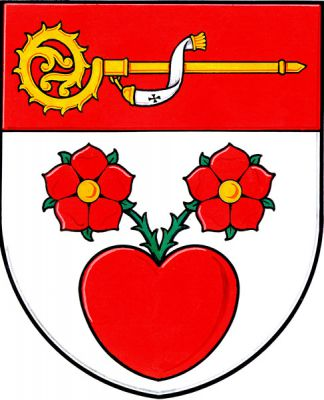 SEZNAM POUŽITÝCH POJMŮ A ZKRATEKPreambuleRole definované tímto dokumentem předpokládají, že je bude vykonávat i žena. Avšak z důvodu zjednodušení textu jsou použity názvy jednotlivých rolí v mužském rodě. Bude-li danou roli zajištovat žena, předpokládá se automatické přechylování názvů jednotlivých rolí. bez nutnosti úpravy směrnice.ÚvodÚvodní ustanoveníObec Světlá vydává tuto směrnici v souladu s těmito předpisy:Nařízení Evropského parlamentu a Rady (EU) č. 2016/679 o ochraně fyzických osob v souvislosti se zpracováním osobních údajů a o volném pohybu těchto údajů a o zrušení směrnice 95/46/ES (dále jen „obecné nařízení o ochraně osobních údajů“ nebo „GDPR“),zákon č. 101/2000 Sb., o zpracování osobních údajů a o změně některých zákonů v platném znění, (dále jen „zákon“),Směrnice upravuje povinnosti osob při ochraně osobních údajů v rámci celého jejich životního cyklu v podmínkách obce Světlá.Rozsah působnostiUstanovení této směrnice jsou závazná pro všechny zaměstnance obce.Odpovědnost za záměrnou a standardní ochranu osobních údajůZa záměrnou a standardní ochranu osobních údajů v obci Světlá odpovídají vedoucí zaměstnanci v součinnosti s pověřencem pro ochranu osobních údajů. Ochrana osobních údajůZáměrná ochrana osobních údajů Záměrná ochrana spočívá v realizaci:návrhu vhodných technických a organizačních opatření stanovených před zahájením vlastního zpracování, ještě v době určování prostředků pro zpracování osobních údajů, ke kterým dává stanovisko pověřenec v součinnosti s příslušnými vedoucími zaměstnanci,zavedení a udržování přiměřených technických a organizačních opatření po celou dobu trvání zpracovatelské operace založených na výsledcích analýzy informačních rizik a s přihlédnutím k různě pravděpodobným a různě závažným rizikům pro práva a svobody subjektů údajů.Standardní ochrana osobních údajůStandardní ochrana spočívá v dodržení zásady minimalizace s ohledem na zajištění: pouze nezbytně nutného rozsahu zpracovávaných osobních údajů pro daný účel zpracování spočívající v:aktualizaci záznamů o činnostech zpracování,vyřazení případných „nerelevantních nebo nepřiměřených osobních údajů“,systematické kontrolní činnosti,pouze nezbytně nutné doby uchování osobních údajů pro daný účel zpracování, a to jak v listinné, tak i v elektronické podobě, spočívající v:aktualizaci záznamů o činnostech zpracování,stanovení lhůt pro uchování osobních údajů vycházející buď ze spisového řádu a jeho lhůt, nebo přiměřenosti vzhledem k účelu zpracování a systematické kontrolní činnosti,dostupnosti osobních údajů pouze pro nezbytně nutný počet osob spočívající v:aktualizaci záznamů o činnostech zpracování,stanovením pravidel pro řízení přístupu k osobním údajům,stanovením pravidel pro zveřejňování, sdílení nebo předávání informací, systematické kontrolní činnosti.  Porušení zabezpečení osobních údajůOprávněné osoby jsou povinny v případě zjištění porušení zabezpečení osobních údajů nebo nabytí podezření porušení zabezpečení osobních údajů (dále jen „porušení“) neprodleně informovat svého nadřízeného, který následně informuje pověřence pro ochranu osobních údajů. Pověřenec pro ochranu osobních údajů na základě nahlášení tohoto zjištění v součinnosti s příslušným vedoucím zaměstnancem:vyhodnotí zdroje porušení (interní, externí aj.),vyhodnotí základní informace o porušení a rozhodne o klasifikaci porušení, tj. zda se jedná o bezpečnostní událost nebo bezpečnostní incident.Pokud je informace vyhodnocena jako bezpečnostní událost, provede pověřenec v rámci dalšího šetření následující kroky:prověří v záznamech o porušení, zda se jedná o nahodilou událost nebo se jedná o událost, která se opakuje, vypracuje návrh na opatření k nápravě, který předá starostovi obce k posouzení a schválení.Pokud je informace vyhodnocena jako bezpečnostní incident, pověřenec přizve další osoby, které jsou kompetentní pro jeho posouzení, a provedou se následující činnosti:pokud je možné, provedou odpovědní zaměstnanci okamžitou nápravu (zastavení provozu, zablokování přístupových oprávnění atd.),identifikace kategorie porušení:porušení důvěrnosti,porušení dostupnosti,porušení integrity,identifikace kategorií osobních údajů, u kterých došlo k porušení,stanovení přibližného počtu dotčených subjektů údajů, dotčených kategorií osobních údajů a dotčených záznamů osobních údajů, u kterých došlo k porušení,identifikace pravděpodobného zdroje úniku, či případného porušení,popis pravděpodobných důsledků dopadů na subjekty údajů,vyhodnocení rizika dopadů na práva a svobody subjektů údajů:bez rizika, s rizikem,s vysokým rizikem.Po vyhodnocení rizika pověřenec informuje starostu obce, který rozhodne o povinnosti ohlášení nebo oznámení a v případě vyhodnocení:rizika – zajistí pověřenec odeslání ohlášení ÚOOÚ, (bez zbytečného odkladu a pokud možno do 72 hodin od zjištění bezpečnostního incidentu),vysokého rizika – zajistí pověřenec odeslání ohlášení ÚOOÚ (bez zbytečného odkladu a pokud možno do 72 hodin od zjištění bezpečnostního incidentu) a oznámení subjektům údajů, (bez zbytečného odkladu).Dále pověřenec společně s dalšími dotčenými zaměstnanci vypracuje návrh nápravných opatření a příslušní vedoucí zaměstnanci přijmou a neprodleně zrealizují prvotní možná nápravná opatření ke snížení dopadů na práva a svobody subjektů údajů nebo k eliminaci příčiny porušení bezpečnosti osobních údajů.Pověřenec připraví a zpracuje ohlášení v souladu s čl. 33 odst. 3 písm. a) až d) nebo oznámení v souladu s čl. 34 odst. 2 obecného nařízení, vždy podle úrovně vyhodnoceného rizika, které po schválení starostou obce, odešle příslušným subjektům (ohlášení ÚOOÚ, oznámení subjektům údajů).Pokud není ohlášení ÚOOÚ učiněno do 72 hodin, musí být současně s ním uvedeny důvody tohoto zpoždění.Pověřenec v součinnosti s příslušnými vedoucími zaměstnanci po odeslání ohlášení provede:další došetřování incidentu na základě návrhů uvedených v ohlášení ÚOOÚ,vypracuje návrh na přijetí dalších nápravných opatření,kontrolu účinnosti přijatých opatření.Pověřenec společně s dalšími dotčenými zaměstnanci zpracovává dokumentaci týkající se porušení zabezpečení osobních údajů. Dokumentace musí obsahovat:veškeré skutečnosti, které se týkají příslušného porušení,dopady porušení, přijatá nápravná opatření.Dokumentace o porušení zabezpečení osobních údajů musí ÚOOÚ umožnit ověření souladu s obecným nařízením.Důvěrnost Zajištění, že informace (data) jsou přístupné nebo sděleny pouze těm, kteří jsou k tomu oprávněni.Dostupnost a odolnost  Zajištění, že osobní údaje jsou pro oprávněné uživatele přístupné v okamžiku jejich potřeby. Jedná se o zničení dat, nebo úmyslné blokování či zahlcení technických prostředků, prostřednictvím kterých mají být tyto osobní údaje přístupné v požadovaném čase.GDPRNařízení evropského parlamentu a rady (EU) č. 2016/679 o ochraně fyzických osob v souvislosti se zpracováním osobních údajů a o volném pohybu těchto údajů a o zrušení směrnice 95/46/es (obecné nařízení o ochraně osobních údajů).(General Data Protection Regulation)Integrita Vyjadřuje, jak je důležité, aby informace nebyla neoprávněně změněna.Osobní údajVeškeré informace o identifikované nebo identifikovatelné fyzické osobě (dále jen „subjekt údajů"); identifikovatelnou fyzickou osobou je fyzická osoba, kterou lze přímo či nepřímo identifikovat, zejména odkazem na určitý identifikátor, například jméno, identifikační číslo, lokační údaje, síťový identifikátor nebo na jeden či více zvláštních prvků fyzické, fyziologické, genetické, psychické, ekonomické, kulturní nebo společenské identity této fyzické osoby.Pověřenec pro ochranu osobních údajůZaměstnanec obce Světlá ustavený do funkce pověřence pro ochranu osobních údajů. SouhlasSvobodný, konkrétní, informovaný a jednoznačný projev vůle, kterým subjekt údajů dává prohlášením či jiným zjevným potvrzením své svolení ke zpracování svých osobních údajů.SprávceFyzická nebo právnická osoba, orgán veřejné moci, agentura nebo jiný subjekt, který sám nebo společně s jinými určuje účely a prostředky zpracování osobních údajů; jsou-li účely a prostředky tohoto zpracování určeny právem unie či členského státu, může toto právo určit dotčeného správce nebo zvláštní kritéria pro jeho určení.Pro účely této směrnice je správcem obec SvětláSubjekt údajůFyzická osoba, k níž se osobní údaje vztahují.Vedení obceStarosta, zástupce.Vedoucí zaměstnanciVedoucí zaměstnance stanoví starosta organizace.ZaměstnanecZaměstnanci obce.Osoby vykonávající práci na základě dohod o pracích konaných mimo pracovní poměr.Zpracování osobních údajůJakákoliv operace nebo soubor operací s osobními údaji nebo soubory osobních údajů, který je prováděn pomocí či bez pomoci automatizovaných postupů, jako je shromáždění, zaznamenání, uspořádání, strukturování, uložení, přizpůsobení nebo pozměnění, vyhledání, nahlédnutí, použití, zpřístupnění přenosem, šíření nebo jakékoliv jiné zpřístupnění, seřazení či zkombinování, omezení, výmaz nebo zničení.Zpracovatelská operaceProces, v rámci kterého se zpracovávají osobní údaje.